Вимоги до надання знижокОрендар має веб-сайт, на якому оприлюднена така інформація: Статут організації, реєстраційне свідоцтво та довідку про неприбутковість можна побачити на сайті організації за адресою: http://childspalms.org.ua/index.php?option=com_content&view=article&id=1314%3Areport-on-the-activities-of-ourorganization&catid=107%3Amain&lang=ruбаланс і звіт про фінансові результати організації за минулий рік:Додаток 1до Положення (стандарту) бухгалтерського обліку 25 «Фінансовий звіт суб’єкта малого підприємництва»Керівник                                                                   _________                                                 Л.М.Корольчук                                                                                                                                                  (підпис)                                                                                                                (ініціали, прізвище)Головний бухгалтер                                                _________                                                  Л.М.Корольчук                                                                                                                                                  (підпис)                                                                                                                (ініціали, прізвище)* різниця коштів між надходженням та витратами у 2015 році  використана на придбання реабілітаційного обладнання – 99 960, 00грн – 15/ 01-2016 р. та на оплату праці у 1 кварталі 2016 р.інформацію про суми членських, благодійних і інших внесків, залучених організацією за останній звітний рік з метою фінансування її статутної діяльності;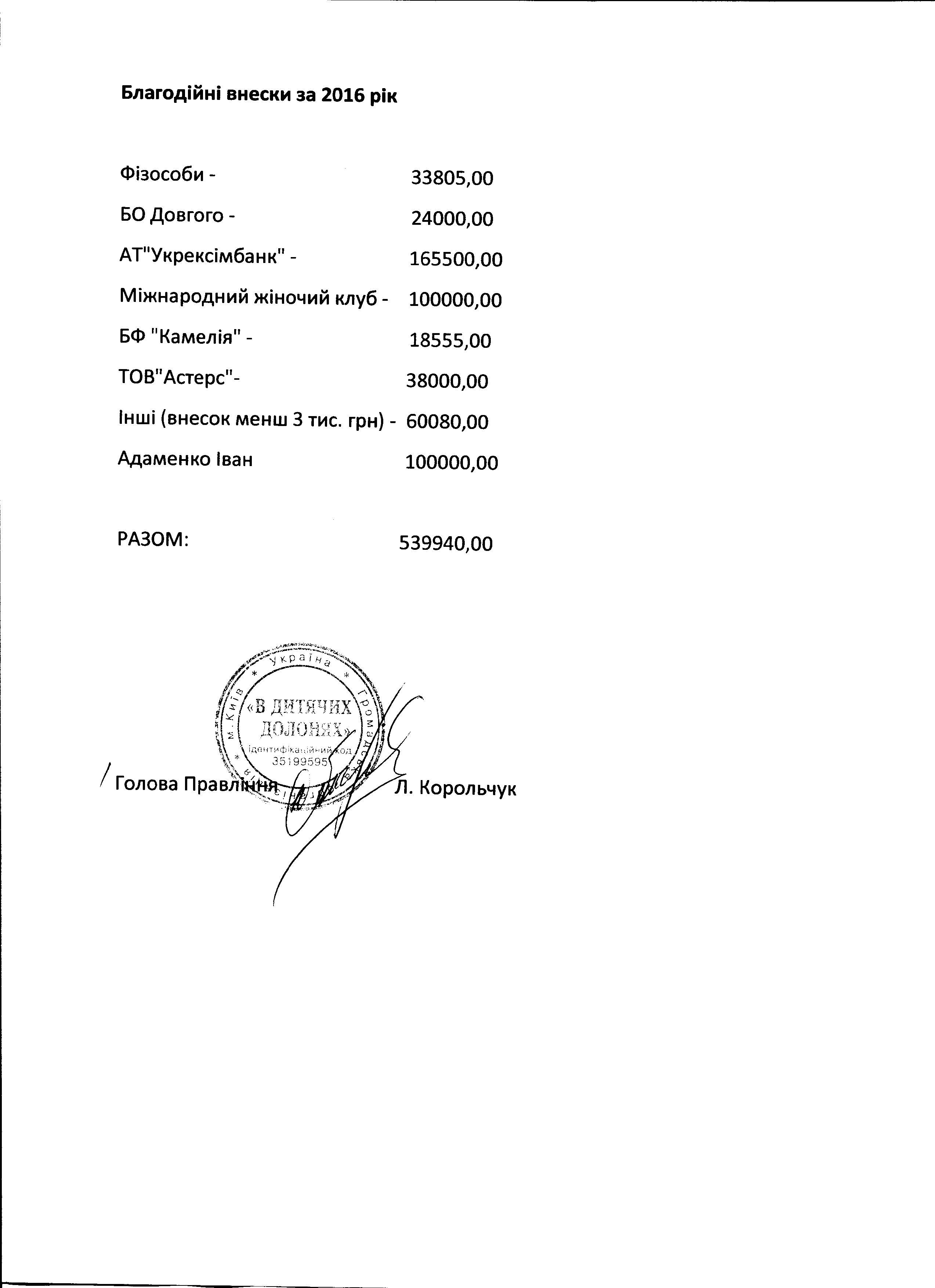 інформацію про майнову базу організації, зокрема, про приміщення, в яких організація здійснює свою діяльність станом на дату звернення, із зазначенням правових підстав використання відповідного майна (найменування договору, його сторони, дата укладання, предмет і строк), а також суми витрат на утримання приміщень (в розрахунку на звітний рік окремо по кожному напрямку витрат: оренда, земельний податок, комунальні послуги):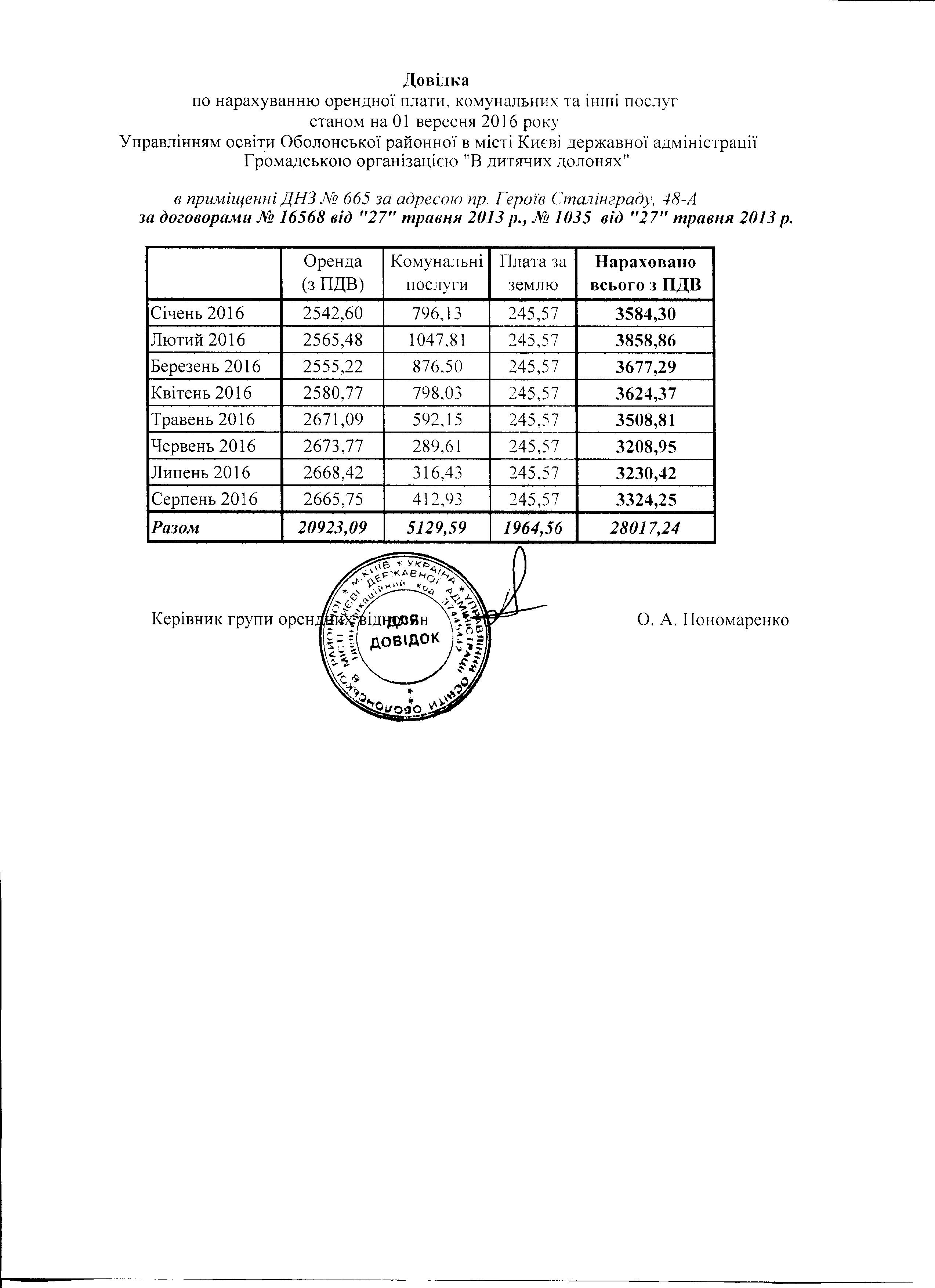 щорічний звіт про статутну діяльність організації, який повинен містити: біографічну довідку щодо засновників організації і членів її керівних органів станом на дату звіту, що включає: прізвище, ім’я і по-батькові, дату народження, освіту, інформацію про місце роботи станом на дату довідки, а також за попередні 10 років, іінформацію про членство у інших громадських, благодійних, релігійних організаціях.                     Інформація про засновників та членів правління ГО «В дитячих долонях»Петренко Юрій Васильович,  02.05.1966 р.н., освіта вища педагогічна. Місце роботи – Центр розвитку дитини «Я+сім’я». Директор. До серпня 2015 р. – Голова Правління ГО «В дитячих долонях». До червня 2007р. – засновник і видавець журналу «Світ сім’ї» («Мир семьи»). Членсва у інших громадських благодіцних та релігійних організаціях не бере.  Кукса Валерія Анатоліївна, 12. 08. 1975 р.н., освіта вища психологічна. Місце роботи ГО «В дитячих долонях». Провідний фахівець з психології. До червня 2007р. – головний психолог журналу «Світ сім’ї» («Мир семьи»). Членсва у інших громадських благодіцних та релігійних організаціях не бере.  Абдулах Ганна Валеріївна,  12. 08. 1975 р.н., освіта вища психологічна. Місце роботи ГО «В дитячих долонях». Засновник. Членсва у інших громадських благодіцних та релігійних організаціях не бере.Корольчук Людмила Михайлівна, 23. 09. 1979 р.н., освіта вища філологічна. Місце роботи - ГО «В дитячих долонях». Голова Правління. З червня 2007р. по вересень 2015– адміністратор ГО «В дитячих долонях».  Членсва у інших громадських благодіцних та релігійних організаціях не бере.інформацію про громадські, благодійні і інші заходи, проведені за участі організації за напрямками її статутної діяльності, із розміщенням фотозвіту заходів, який містить дату і місце їх проведення: https://www.youtube.com/watch?feature=player_embedded&v=LSpb3GwRdqYhttp://childspalms.org.ua/images/stories/concert/2512_900.jpghttps://www.youtube.com/watch?feature=player_embedded&v=d6hnL9cjPaEhttp://childspalms.org.ua/index.php?limitstart=10&lang=ru4)https://www.youtube.com/watch?feature=player_embedded&v=dwOItFv_0GI5)http://childspalms.org.ua/index.php?option=com_content&view=article&id=1310%3Afor-step-for-love&catid=107%3Amain&lang=ruhttps://www.youtube.com/watch?feature=player_embedded&v=5AgGaeI6s-Y#t=0http://childspalms.org.ua/index.php?limitstart=20&lang=ruhttps://www.youtube.com/watch?feature=player_embedded&v=PdWPsCTW3HIhttp://childspalms.org.ua/index.php?option=com_content&view=article&id=1277%3A21st-is-not-a-barrier&catid=107%3Amain&lang=ruhttp://childspalms.org.ua/http://childspalms.org.ua/index.php?option=com_content&view=article&id=1298%3A2014-02-28-08-30-22&catid=107%3Amain&lang=ruhttp://podrobnosti.ua/podrobnosti/2014/02/13/958772.htmlhttp://www.ex.ua/76170852http://www.ex.ua/edit_storage/232727735846http://childspalms.org.ua/index.php?option=com_content&view=article&id=1302%3Aqukreksim-the-best-bank-and-best-friend-to-children-with-special-needsq&catid=107%3Amain&lang=ru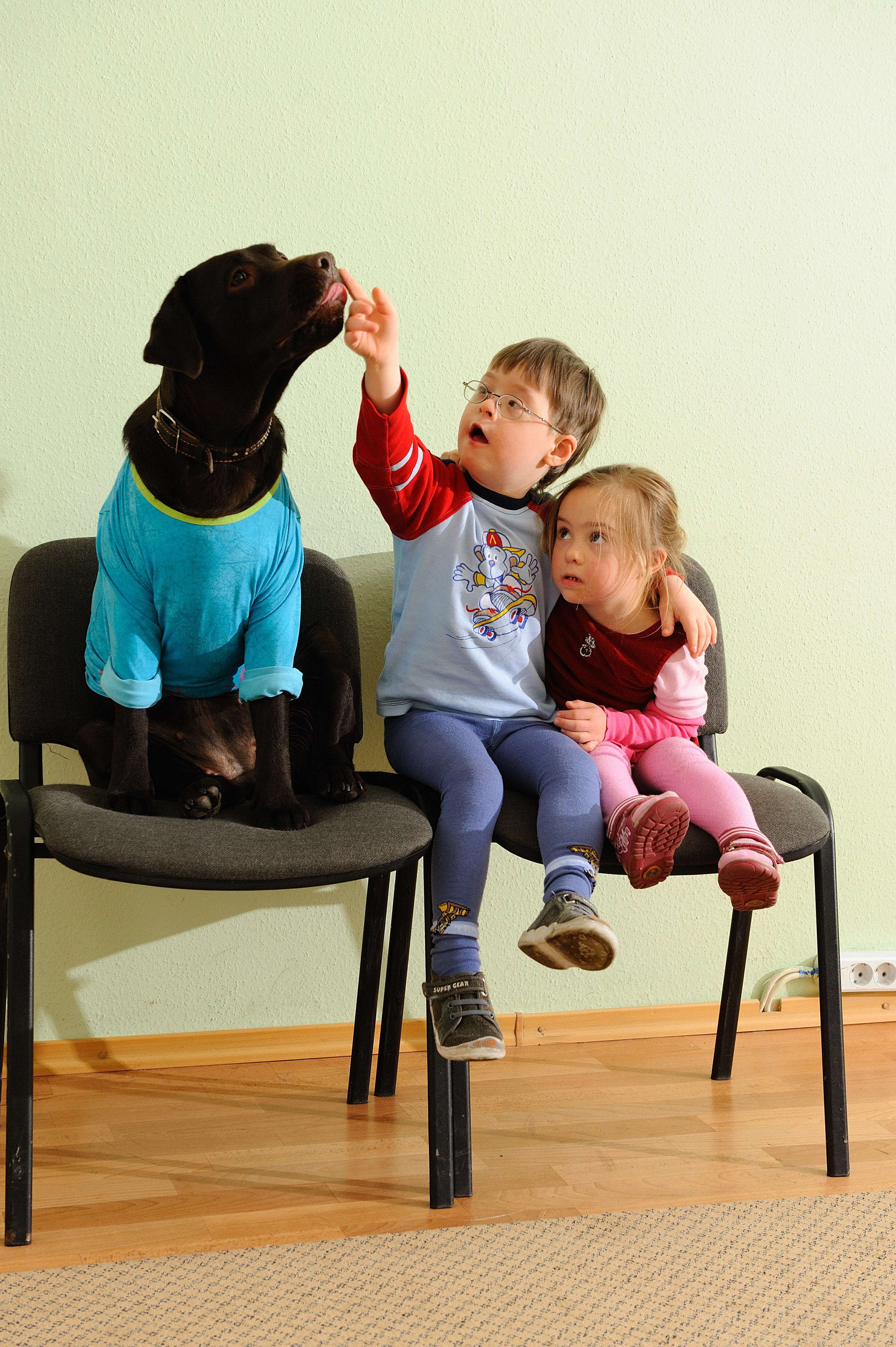 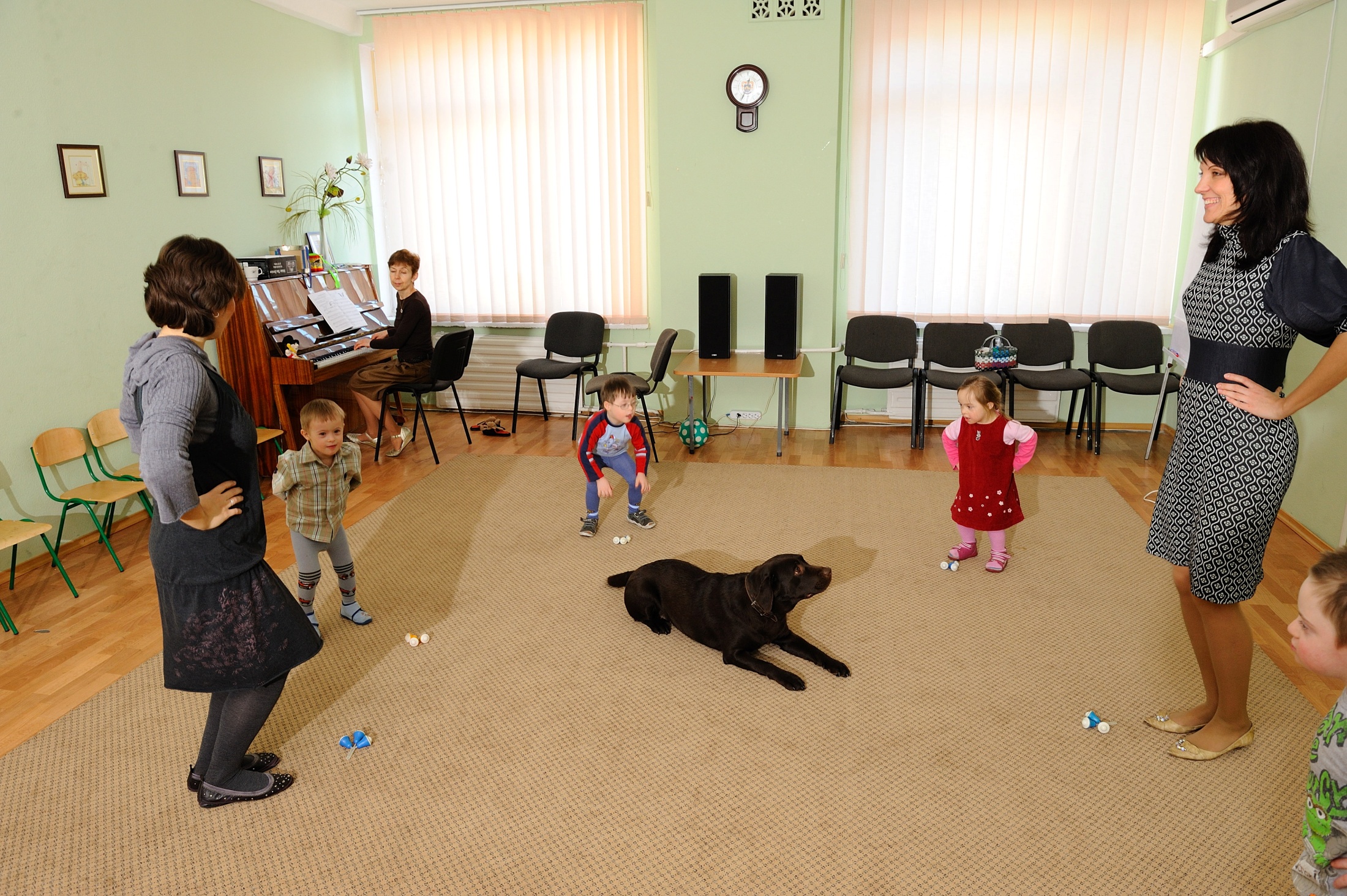 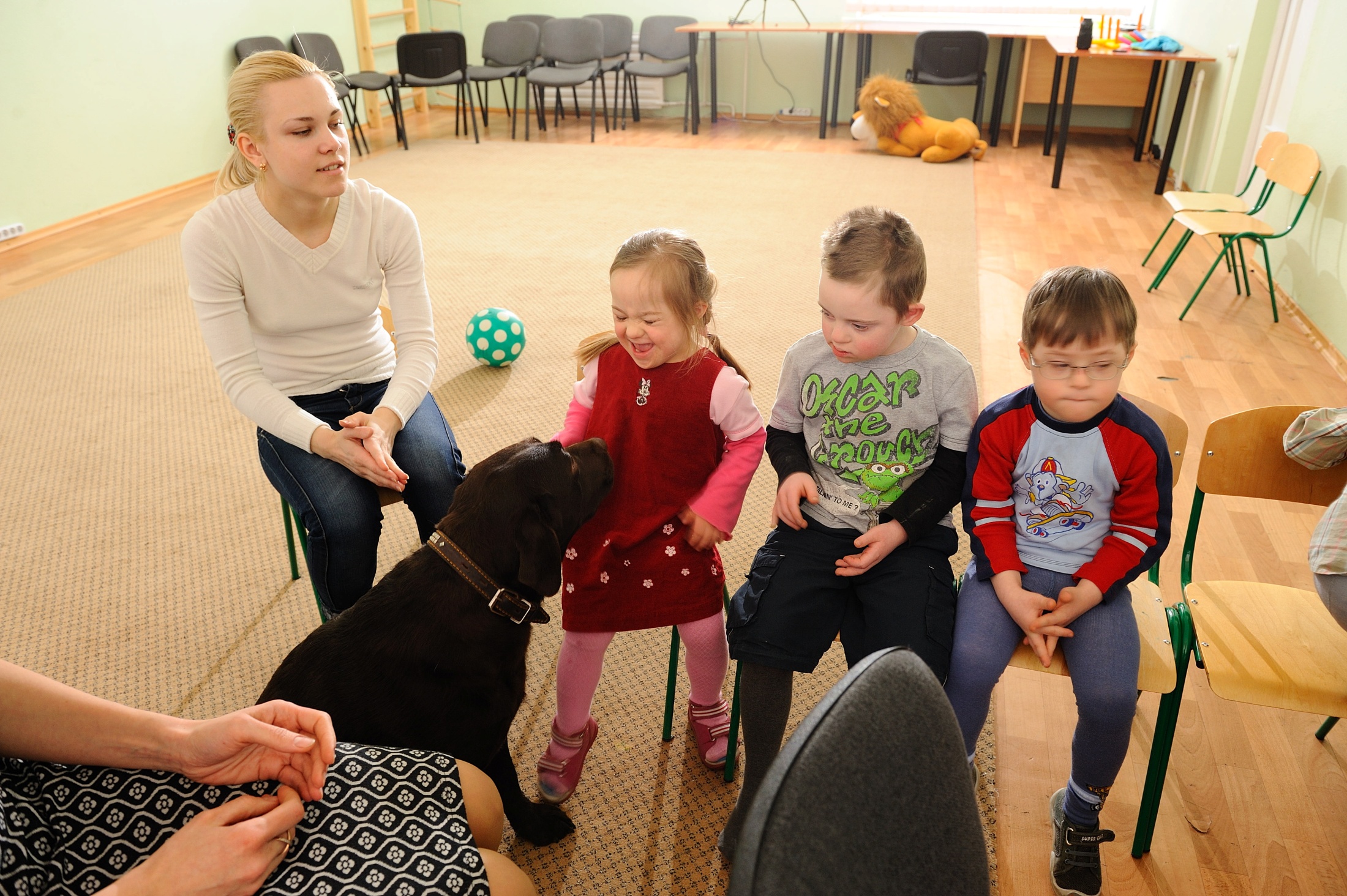 3) інформацію про громадські, благодійні і інші заходи, які планується провести за участі організації за напрямками її статутної діяльності протягом наступних 12 місяців після дати звернення: Інформація про заходи, що плануються ГО «В дитячих долонях»Урочисте відкриття СЕНСОРНОГО ПРОСТОРУ - вересень 2016 р.Презентація споруди відбудованої їдальні та старовинної української хати на території шкільного подвір’я для відвідувачів ГО «В дитячих долонях» та ГО «Ми - друзі» з особливими освітніми потребами у с. Борсуків Козелецького р-ну, де будується дитячий санаторій для дітей з синдромом Дауна, аутизмом, затримкою психічного розвитку, вадами мови – жовтень 2016 р.Відкриті уроки з показом вистав корекційного театру та елементами каністерапії (собаколікування) у старших та середніх групах – листопад 2016 р.Концерт до Дня інваліда та Дня Святого Миколая – грудень 2016 р.Новорічні та Різдвяні свята – січень 2017 р. Відкриті уроки з показом вистав корекційного театру та елементами каністерапії  у молодших групах, присвячений Дню святого Валентина – лютий 2017 р.Урочистості до Дня жінки і матері – березень 2017 р. Відкриті уроки до Дня людини з синдромом Дауна (показ навичок та вмінь) – 21 березня 2017 р. Традиційний великий благодійний концерт на сцені Київського університету ім, Б. Грінченка з запрошенням перших осіб держави, дипломатичного та депутатського корпусів – квітень 2017 р. Відбудова старої школи і створення на її базі дитячого літнього санаторію у с. Борсуків Козелецького р-ну силами батьків дітей з особливими освітніми потребами, громадою с. Борсуків та членами ГО «В дитячих долонях» та ГО «Ми - друзі» - квітень-червень 2017р. Святкування Дня захисту дитини та урочисте завершення навчального року – червень 2017р. Від’їзд до дитячого літнього санаторію – липень-серпень 2017р. ФІНАНСОВИЙ ЗВІТФІНАНСОВИЙ ЗВІТФІНАНСОВИЙ ЗВІТФІНАНСОВИЙ ЗВІТФІНАНСОВИЙ ЗВІТФІНАНСОВИЙ ЗВІТФІНАНСОВИЙ ЗВІТФІНАНСОВИЙ ЗВІТФІНАНСОВИЙ ЗВІТФІНАНСОВИЙ ЗВІТФІНАНСОВИЙ ЗВІТФІНАНСОВИЙ ЗВІТФІНАНСОВИЙ ЗВІТФІНАНСОВИЙ ЗВІТФІНАНСОВИЙ ЗВІТФІНАНСОВИЙ ЗВІТФІНАНСОВИЙ ЗВІТФІНАНСОВИЙ ЗВІТФІНАНСОВИЙ ЗВІТФІНАНСОВИЙ ЗВІТФІНАНСОВИЙ ЗВІТФІНАНСОВИЙ ЗВІТФІНАНСОВИЙ ЗВІТФІНАНСОВИЙ ЗВІТФІНАНСОВИЙ ЗВІТФІНАНСОВИЙ ЗВІТФІНАНСОВИЙ ЗВІТсуб’єкта малого підприємництва суб’єкта малого підприємництва суб’єкта малого підприємництва суб’єкта малого підприємництва суб’єкта малого підприємництва суб’єкта малого підприємництва суб’єкта малого підприємництва суб’єкта малого підприємництва суб’єкта малого підприємництва суб’єкта малого підприємництва суб’єкта малого підприємництва суб’єкта малого підприємництва суб’єкта малого підприємництва суб’єкта малого підприємництва суб’єкта малого підприємництва суб’єкта малого підприємництва суб’єкта малого підприємництва суб’єкта малого підприємництва суб’єкта малого підприємництва суб’єкта малого підприємництва суб’єкта малого підприємництва суб’єкта малого підприємництва суб’єкта малого підприємництва суб’єкта малого підприємництва суб’єкта малого підприємництва суб’єкта малого підприємництва суб’єкта малого підприємництва КОДИКОДИКОДИКОДИКОДИКОДИКОДИКОДИКОДИКОДИДата (рік, місяць, число)Дата (рік, місяць, число)Дата (рік, місяць, число)Дата (рік, місяць, число)Дата (рік, місяць, число)Дата (рік, місяць, число)Дата (рік, місяць, число)Дата (рік, місяць, число)Дата (рік, місяць, число)Дата (рік, місяць, число)Дата (рік, місяць, число)Дата (рік, місяць, число)Дата (рік, місяць, число)Дата (рік, місяць, число)Дата (рік, місяць, число)Дата (рік, місяць, число)2016 2016 2016 1 1 2727272727ПідприємствоПідприємствоПідприємство Громадська організація «В дитячих долонях» Громадська організація «В дитячих долонях» Громадська організація «В дитячих долонях» Громадська організація «В дитячих долонях» Громадська організація «В дитячих долонях» Громадська організація «В дитячих долонях» Громадська організація «В дитячих долонях» Громадська організація «В дитячих долонях» Громадська організація «В дитячих долонях» Громадська організація «В дитячих долонях» Громадська організація «В дитячих долонях»за ЄДРПОУ35199595 35199595 35199595 35199595 35199595 35199595 35199595 35199595 35199595 35199595 ТериторіяТериторія Оболонський р-н м.Києва Оболонський р-н м.Києва Оболонський р-н м.Києва Оболонський р-н м.Києва Оболонський р-н м.Києва Оболонський р-н м.Києва Оболонський р-н м.Києва Оболонський р-н м.Києва Оболонський р-н м.Києва Оболонський р-н м.Києва Оболонський р-н м.Києва Оболонський р-н м.Києваза КОАТУУ8038000000 8038000000 8038000000 8038000000 8038000000 8038000000 8038000000 8038000000 8038000000 8038000000 Організаційно-правова форма господарюванняОрганізаційно-правова форма господарюванняОрганізаційно-правова форма господарюванняОрганізаційно-правова форма господарюванняОрганізаційно-правова форма господарювання Громадська рганізація Громадська рганізація Громадська рганізація Громадська рганізація Громадська рганізація Громадська рганізація Громадська рганізація Громадська рганізація Громадська рганізаціяза КОПФГ815 815 815 815 815 815 815 815 815 815 Вид економічної діяльностіВид економічної діяльностіВид економічної діяльностіВид економічної діяльностіВид економічної діяльностіВид економічної діяльностіВид економічної діяльностіДіяльність громадських орган. Діяльність громадських орган. Діяльність громадських орган. Діяльність громадських орган. Діяльність громадських орган. Діяльність громадських орган. Діяльність громадських орган. за КВЕД94.99 94.99 94.99 94.99 94.99 94.99 94.99 94.99 94.99 94.99 Середня кількість працівників, осібСередня кількість працівників, осібСередня кількість працівників, осібСередня кількість працівників, осібСередня кількість працівників, осібСередня кількість працівників, осібСередня кількість працівників, осіб 9 9 9 9 9 9 9Одиниця виміру: тис. грн  з одним десятковим знаком Одиниця виміру: тис. грн  з одним десятковим знаком Одиниця виміру: тис. грн  з одним десятковим знаком Одиниця виміру: тис. грн  з одним десятковим знаком Одиниця виміру: тис. грн  з одним десятковим знаком Одиниця виміру: тис. грн  з одним десятковим знаком Одиниця виміру: тис. грн  з одним десятковим знаком Одиниця виміру: тис. грн  з одним десятковим знаком Одиниця виміру: тис. грн  з одним десятковим знаком Одиниця виміру: тис. грн  з одним десятковим знаком Одиниця виміру: тис. грн  з одним десятковим знаком Одиниця виміру: тис. грн  з одним десятковим знаком Одиниця виміру: тис. грн  з одним десятковим знаком Одиниця виміру: тис. грн  з одним десятковим знаком Адреса, телефон м.Київ,проспект Героїв Сталінграда,43,кв.90Адреса, телефон м.Київ,проспект Героїв Сталінграда,43,кв.90Адреса, телефон м.Київ,проспект Героїв Сталінграда,43,кв.90Адреса, телефон м.Київ,проспект Героїв Сталінграда,43,кв.90Адреса, телефон м.Київ,проспект Героїв Сталінграда,43,кв.90Адреса, телефон м.Київ,проспект Героїв Сталінграда,43,кв.90Адреса, телефон м.Київ,проспект Героїв Сталінграда,43,кв.90Адреса, телефон м.Київ,проспект Героїв Сталінграда,43,кв.90Адреса, телефон м.Київ,проспект Героїв Сталінграда,43,кв.90Адреса, телефон м.Київ,проспект Героїв Сталінграда,43,кв.90Адреса, телефон м.Київ,проспект Героїв Сталінграда,43,кв.90Адреса, телефон м.Київ,проспект Героїв Сталінграда,43,кв.90Адреса, телефон м.Київ,проспект Героїв Сталінграда,43,кв.90Адреса, телефон м.Київ,проспект Героїв Сталінграда,43,кв.901. Баланс1. Баланс1. Баланс1. Баланс1. Баланс1. Баланс1. Баланс1. БалансФорма № 1-мФорма № 1-мФорма № 1-мКод за ДКУД  1801006180100618010061801006180100618010061801006180100618010061801006на  31 грудня  20 15 р.на  31 грудня  20 15 р.на  31 грудня  20 15 р.на  31 грудня  20 15 р.на  31 грудня  20 15 р.на  31 грудня  20 15 р.на  31 грудня  20 15 р.на  31 грудня  20 15 р.АктивАктивАктивАктивАктивАктивАктивАктивАктивАктивАктивАктивАктивКод рядкаНа початок звітного рокуНа початок звітного рокуНа початок звітного рокуНа кінець звітного періодуНа кінець звітного періодуНа кінець звітного періодуНа кінець звітного періодуНа кінець звітного періодуНа кінець звітного періодуНа кінець звітного періодуНа кінець звітного періодуНа кінець звітного періодуНа кінець звітного періоду111111111111123334444444444I. Необоротні активиI. Необоротні активиI. Необоротні активиI. Необоротні активиI. Необоротні активиI. Необоротні активиI. Необоротні активиI. Необоротні активиI. Необоротні активиI. Необоротні активиI. Необоротні активиI. Необоротні активиI. Необоротні активиНезавершені капітальні інвестиціїНезавершені капітальні інвестиціїНезавершені капітальні інвестиціїНезавершені капітальні інвестиціїНезавершені капітальні інвестиціїНезавершені капітальні інвестиціїНезавершені капітальні інвестиціїНезавершені капітальні інвестиціїНезавершені капітальні інвестиціїНезавершені капітальні інвестиціїНезавершені капітальні інвестиціїНезавершені капітальні інвестиціїНезавершені капітальні інвестиції1005Основні засоби:Основні засоби:Основні засоби:Основні засоби:Основні засоби:Основні засоби:Основні засоби:Основні засоби:Основні засоби:Основні засоби:Основні засоби:Основні засоби:Основні засоби:1010 первісна вартістьпервісна вартістьпервісна вартістьпервісна вартістьпервісна вартістьпервісна вартістьпервісна вартістьпервісна вартістьпервісна вартістьпервісна вартістьпервісна вартістьпервісна вартістьпервісна вартість1011зносзносзносзносзносзносзносзносзносзносзносзносзнос1012(                    )(         )(         )(         )(         )(         )(         )Довгострокові біологічні активиДовгострокові біологічні активиДовгострокові біологічні активиДовгострокові біологічні активиДовгострокові біологічні активиДовгострокові біологічні активиДовгострокові біологічні активиДовгострокові біологічні активиДовгострокові біологічні активиДовгострокові біологічні активиДовгострокові біологічні активиДовгострокові біологічні активиДовгострокові біологічні активи1020Довгострокові фінансові інвестиціїДовгострокові фінансові інвестиціїДовгострокові фінансові інвестиціїДовгострокові фінансові інвестиціїДовгострокові фінансові інвестиціїДовгострокові фінансові інвестиціїДовгострокові фінансові інвестиціїДовгострокові фінансові інвестиціїДовгострокові фінансові інвестиціїДовгострокові фінансові інвестиціїДовгострокові фінансові інвестиціїДовгострокові фінансові інвестиціїДовгострокові фінансові інвестиції1030Інші необоротні активиІнші необоротні активиІнші необоротні активиІнші необоротні активиІнші необоротні активиІнші необоротні активиІнші необоротні активиІнші необоротні активиІнші необоротні активиІнші необоротні активиІнші необоротні активиІнші необоротні активиІнші необоротні активи1090Усього за розділом IУсього за розділом IУсього за розділом IУсього за розділом IУсього за розділом IУсього за розділом IУсього за розділом IУсього за розділом IУсього за розділом IУсього за розділом IУсього за розділом IУсього за розділом IУсього за розділом I1095II. Оборотні активиII. Оборотні активиII. Оборотні активиII. Оборотні активиII. Оборотні активиII. Оборотні активиII. Оборотні активиII. Оборотні активиII. Оборотні активиII. Оборотні активиII. Оборотні активиII. Оборотні активиII. Оборотні активиЗапаси:Запаси:Запаси:Запаси:Запаси:Запаси:Запаси:Запаси:Запаси:Запаси:Запаси:Запаси:Запаси:1100131,5 238,2 238,2 238,2 238,2 238,2 238,2 у тому числі готова продукціяу тому числі готова продукціяу тому числі готова продукціяу тому числі готова продукціяу тому числі готова продукціяу тому числі готова продукціяу тому числі готова продукціяу тому числі готова продукціяу тому числі готова продукціяу тому числі готова продукціяу тому числі готова продукціяу тому числі готова продукціяу тому числі готова продукція1103Поточні біологічні активиПоточні біологічні активиПоточні біологічні активиПоточні біологічні активиПоточні біологічні активиПоточні біологічні активиПоточні біологічні активиПоточні біологічні активиПоточні біологічні активиПоточні біологічні активиПоточні біологічні активиПоточні біологічні активиПоточні біологічні активи1110Дебіторська заборгованість за товари, роботи, послугиДебіторська заборгованість за товари, роботи, послугиДебіторська заборгованість за товари, роботи, послугиДебіторська заборгованість за товари, роботи, послугиДебіторська заборгованість за товари, роботи, послугиДебіторська заборгованість за товари, роботи, послугиДебіторська заборгованість за товари, роботи, послугиДебіторська заборгованість за товари, роботи, послугиДебіторська заборгованість за товари, роботи, послугиДебіторська заборгованість за товари, роботи, послугиДебіторська заборгованість за товари, роботи, послугиДебіторська заборгованість за товари, роботи, послугиДебіторська заборгованість за товари, роботи, послуги1125 Дебіторська заборгованість за розрахунками з бюджетомДебіторська заборгованість за розрахунками з бюджетомДебіторська заборгованість за розрахунками з бюджетомДебіторська заборгованість за розрахунками з бюджетомДебіторська заборгованість за розрахунками з бюджетомДебіторська заборгованість за розрахунками з бюджетомДебіторська заборгованість за розрахунками з бюджетомДебіторська заборгованість за розрахунками з бюджетомДебіторська заборгованість за розрахунками з бюджетомДебіторська заборгованість за розрахунками з бюджетомДебіторська заборгованість за розрахунками з бюджетомДебіторська заборгованість за розрахунками з бюджетомДебіторська заборгованість за розрахунками з бюджетом1135у тому числі з податку на прибутоку тому числі з податку на прибутоку тому числі з податку на прибутоку тому числі з податку на прибутоку тому числі з податку на прибутоку тому числі з податку на прибутоку тому числі з податку на прибутоку тому числі з податку на прибутоку тому числі з податку на прибутоку тому числі з податку на прибутоку тому числі з податку на прибутоку тому числі з податку на прибутоку тому числі з податку на прибуток1136Інша поточна дебіторська заборгованістьІнша поточна дебіторська заборгованістьІнша поточна дебіторська заборгованістьІнша поточна дебіторська заборгованістьІнша поточна дебіторська заборгованістьІнша поточна дебіторська заборгованістьІнша поточна дебіторська заборгованістьІнша поточна дебіторська заборгованістьІнша поточна дебіторська заборгованістьІнша поточна дебіторська заборгованістьІнша поточна дебіторська заборгованістьІнша поточна дебіторська заборгованістьІнша поточна дебіторська заборгованість1155Поточні фінансові інвестиціїПоточні фінансові інвестиціїПоточні фінансові інвестиціїПоточні фінансові інвестиціїПоточні фінансові інвестиціїПоточні фінансові інвестиціїПоточні фінансові інвестиціїПоточні фінансові інвестиціїПоточні фінансові інвестиціїПоточні фінансові інвестиціїПоточні фінансові інвестиціїПоточні фінансові інвестиціїПоточні фінансові інвестиції1160Гроші та їх еквівалентиГроші та їх еквівалентиГроші та їх еквівалентиГроші та їх еквівалентиГроші та їх еквівалентиГроші та їх еквівалентиГроші та їх еквівалентиГроші та їх еквівалентиГроші та їх еквівалентиГроші та їх еквівалентиГроші та їх еквівалентиГроші та їх еквівалентиГроші та їх еквіваленти1165 10,2 182,8 182,8 182,8 182,8 182,8 182,8 Витрати майбутніх періодівВитрати майбутніх періодівВитрати майбутніх періодівВитрати майбутніх періодівВитрати майбутніх періодівВитрати майбутніх періодівВитрати майбутніх періодівВитрати майбутніх періодівВитрати майбутніх періодівВитрати майбутніх періодівВитрати майбутніх періодівВитрати майбутніх періодівВитрати майбутніх періодів1170Інші оборотні активиІнші оборотні активиІнші оборотні активиІнші оборотні активиІнші оборотні активиІнші оборотні активиІнші оборотні активиІнші оборотні активиІнші оборотні активиІнші оборотні активиІнші оборотні активиІнші оборотні активиІнші оборотні активи1190Усього за розділом IIУсього за розділом IIУсього за розділом IIУсього за розділом IIУсього за розділом IIУсього за розділом IIУсього за розділом IIУсього за розділом IIУсього за розділом IIУсього за розділом IIУсього за розділом IIУсього за розділом IIУсього за розділом II1195141,7 421,0 421,0 421,0 421,0 421,0 421,0 III. Необоротні активи, утримувані для продажу, та групи вибуттяIII. Необоротні активи, утримувані для продажу, та групи вибуттяIII. Необоротні активи, утримувані для продажу, та групи вибуттяIII. Необоротні активи, утримувані для продажу, та групи вибуттяIII. Необоротні активи, утримувані для продажу, та групи вибуттяIII. Необоротні активи, утримувані для продажу, та групи вибуттяIII. Необоротні активи, утримувані для продажу, та групи вибуттяIII. Необоротні активи, утримувані для продажу, та групи вибуттяIII. Необоротні активи, утримувані для продажу, та групи вибуттяIII. Необоротні активи, утримувані для продажу, та групи вибуттяIII. Необоротні активи, утримувані для продажу, та групи вибуттяIII. Необоротні активи, утримувані для продажу, та групи вибуттяIII. Необоротні активи, утримувані для продажу, та групи вибуття1200БалансБалансБалансБалансБалансБалансБалансБалансБалансБалансБалансБалансБаланс1300141,7  421,0 421,0 421,0 421,0 421,0 421,0ПасивПасивПасивПасивПасивПасивПасивПасивПасивПасивПасивПасивПасивКод рядкаНа початок звітного рокуНа початок звітного рокуНа початок звітного рокуНа кінець звітного періодуНа кінець звітного періодуНа кінець звітного періодуНа кінець звітного періодуНа кінець звітного періодуНа кінець звітного періодуНа кінець звітного періодуНа кінець звітного періодуНа кінець звітного періодуНа кінець звітного періоду111111111111123334444444444I. Власний капіталI. Власний капіталI. Власний капіталI. Власний капіталI. Власний капіталI. Власний капіталI. Власний капіталI. Власний капіталI. Власний капіталI. Власний капіталI. Власний капіталI. Власний капіталI. Власний капіталЗареєстрований (пайовий) капіталЗареєстрований (пайовий) капіталЗареєстрований (пайовий) капіталЗареєстрований (пайовий) капіталЗареєстрований (пайовий) капіталЗареєстрований (пайовий) капіталЗареєстрований (пайовий) капіталЗареєстрований (пайовий) капіталЗареєстрований (пайовий) капіталЗареєстрований (пайовий) капіталЗареєстрований (пайовий) капіталЗареєстрований (пайовий) капіталЗареєстрований (пайовий) капітал1400Додатковий капіталДодатковий капіталДодатковий капіталДодатковий капіталДодатковий капіталДодатковий капіталДодатковий капіталДодатковий капіталДодатковий капіталДодатковий капіталДодатковий капіталДодатковий капіталДодатковий капітал1410Резервний капіталРезервний капіталРезервний капіталРезервний капіталРезервний капіталРезервний капіталРезервний капіталРезервний капіталРезервний капіталРезервний капіталРезервний капіталРезервний капіталРезервний капітал1415Нерозподілений прибуток (непокритий збиток)Нерозподілений прибуток (непокритий збиток)Нерозподілений прибуток (непокритий збиток)Нерозподілений прибуток (непокритий збиток)Нерозподілений прибуток (непокритий збиток)Нерозподілений прибуток (непокритий збиток)Нерозподілений прибуток (непокритий збиток)Нерозподілений прибуток (непокритий збиток)Нерозподілений прибуток (непокритий збиток)Нерозподілений прибуток (непокритий збиток)Нерозподілений прибуток (непокритий збиток)Нерозподілений прибуток (непокритий збиток)Нерозподілений прибуток (непокритий збиток)1420132,7 410,3 410,3 410,3 410,3 410,3 410,3 Неоплачений капіталНеоплачений капіталНеоплачений капіталНеоплачений капіталНеоплачений капіталНеоплачений капіталНеоплачений капіталНеоплачений капіталНеоплачений капіталНеоплачений капіталНеоплачений капіталНеоплачений капіталНеоплачений капітал1425(   )(())Усього за розділом IУсього за розділом IУсього за розділом IУсього за розділом IУсього за розділом IУсього за розділом IУсього за розділом IУсього за розділом IУсього за розділом IУсього за розділом IУсього за розділом IУсього за розділом IУсього за розділом I1495132,7 410,3 410,3 410,3 410,3 410,3 410,3 II. Довгострокові зобов’язання, цільове фінансування та забезпеченняII. Довгострокові зобов’язання, цільове фінансування та забезпеченняII. Довгострокові зобов’язання, цільове фінансування та забезпеченняII. Довгострокові зобов’язання, цільове фінансування та забезпеченняII. Довгострокові зобов’язання, цільове фінансування та забезпеченняII. Довгострокові зобов’язання, цільове фінансування та забезпеченняII. Довгострокові зобов’язання, цільове фінансування та забезпеченняII. Довгострокові зобов’язання, цільове фінансування та забезпеченняII. Довгострокові зобов’язання, цільове фінансування та забезпеченняII. Довгострокові зобов’язання, цільове фінансування та забезпеченняII. Довгострокові зобов’язання, цільове фінансування та забезпеченняII. Довгострокові зобов’язання, цільове фінансування та забезпеченняII. Довгострокові зобов’язання, цільове фінансування та забезпечення1595III. Поточні зобов’язанняIII. Поточні зобов’язанняIII. Поточні зобов’язанняIII. Поточні зобов’язанняIII. Поточні зобов’язанняIII. Поточні зобов’язанняIII. Поточні зобов’язанняIII. Поточні зобов’язанняIII. Поточні зобов’язанняIII. Поточні зобов’язанняIII. Поточні зобов’язанняIII. Поточні зобов’язанняIII. Поточні зобов’язанняКороткострокові кредити банківКороткострокові кредити банківКороткострокові кредити банківКороткострокові кредити банківКороткострокові кредити банківКороткострокові кредити банківКороткострокові кредити банківКороткострокові кредити банківКороткострокові кредити банківКороткострокові кредити банківКороткострокові кредити банківКороткострокові кредити банківКороткострокові кредити банків1600Поточна кредиторська заборгованість за:довгостроковими зобов’язаннямиПоточна кредиторська заборгованість за:довгостроковими зобов’язаннямиПоточна кредиторська заборгованість за:довгостроковими зобов’язаннямиПоточна кредиторська заборгованість за:довгостроковими зобов’язаннямиПоточна кредиторська заборгованість за:довгостроковими зобов’язаннямиПоточна кредиторська заборгованість за:довгостроковими зобов’язаннямиПоточна кредиторська заборгованість за:довгостроковими зобов’язаннямиПоточна кредиторська заборгованість за:довгостроковими зобов’язаннямиПоточна кредиторська заборгованість за:довгостроковими зобов’язаннямиПоточна кредиторська заборгованість за:довгостроковими зобов’язаннямиПоточна кредиторська заборгованість за:довгостроковими зобов’язаннямиПоточна кредиторська заборгованість за:довгостроковими зобов’язаннямиПоточна кредиторська заборгованість за:довгостроковими зобов’язаннями1610товари, роботи, послугитовари, роботи, послугитовари, роботи, послугитовари, роботи, послугитовари, роботи, послугитовари, роботи, послугитовари, роботи, послугитовари, роботи, послугитовари, роботи, послугитовари, роботи, послугитовари, роботи, послугитовари, роботи, послугитовари, роботи, послуги1615розрахунками з бюджетомрозрахунками з бюджетомрозрахунками з бюджетомрозрахунками з бюджетомрозрахунками з бюджетомрозрахунками з бюджетомрозрахунками з бюджетомрозрахунками з бюджетомрозрахунками з бюджетомрозрахунками з бюджетомрозрахунками з бюджетомрозрахунками з бюджетомрозрахунками з бюджетом1620 у тому числі з податку на прибутоку тому числі з податку на прибутоку тому числі з податку на прибутоку тому числі з податку на прибутоку тому числі з податку на прибутоку тому числі з податку на прибутоку тому числі з податку на прибутоку тому числі з податку на прибутоку тому числі з податку на прибутоку тому числі з податку на прибутоку тому числі з податку на прибутоку тому числі з податку на прибутоку тому числі з податку на прибуток1621розрахунками зі страхуваннярозрахунками зі страхуваннярозрахунками зі страхуваннярозрахунками зі страхуваннярозрахунками зі страхуваннярозрахунками зі страхуваннярозрахунками зі страхуваннярозрахунками зі страхуваннярозрахунками зі страхуваннярозрахунками зі страхуваннярозрахунками зі страхуваннярозрахунками зі страхуваннярозрахунками зі страхування16252,9 розрахунками з оплати працірозрахунками з оплати працірозрахунками з оплати працірозрахунками з оплати працірозрахунками з оплати працірозрахунками з оплати працірозрахунками з оплати працірозрахунками з оплати працірозрахунками з оплати працірозрахунками з оплати працірозрахунками з оплати працірозрахунками з оплати працірозрахунками з оплати праці16306,1 10,7 10,7 10,7 10,7 10,7 10,7 Доходи майбутніх періодівДоходи майбутніх періодівДоходи майбутніх періодівДоходи майбутніх періодівДоходи майбутніх періодівДоходи майбутніх періодівДоходи майбутніх періодівДоходи майбутніх періодівДоходи майбутніх періодівДоходи майбутніх періодівДоходи майбутніх періодівДоходи майбутніх періодівДоходи майбутніх періодів1665Інші поточні зобов’язання Інші поточні зобов’язання Інші поточні зобов’язання Інші поточні зобов’язання Інші поточні зобов’язання Інші поточні зобов’язання Інші поточні зобов’язання Інші поточні зобов’язання Інші поточні зобов’язання Інші поточні зобов’язання Інші поточні зобов’язання Інші поточні зобов’язання Інші поточні зобов’язання 1690Усього за розділом III Усього за розділом III Усього за розділом III Усього за розділом III Усього за розділом III Усього за розділом III Усього за розділом III Усього за розділом III Усього за розділом III Усього за розділом III Усього за розділом III Усього за розділом III Усього за розділом III 16959,0 10,7 10,7 10,7 10,7 10,7 10,7 IV. Зобов’язання, пов’язані з необоротними активами, утримуваними для продажу, та групами вибуттяIV. Зобов’язання, пов’язані з необоротними активами, утримуваними для продажу, та групами вибуттяIV. Зобов’язання, пов’язані з необоротними активами, утримуваними для продажу, та групами вибуттяIV. Зобов’язання, пов’язані з необоротними активами, утримуваними для продажу, та групами вибуттяIV. Зобов’язання, пов’язані з необоротними активами, утримуваними для продажу, та групами вибуттяIV. Зобов’язання, пов’язані з необоротними активами, утримуваними для продажу, та групами вибуттяIV. Зобов’язання, пов’язані з необоротними активами, утримуваними для продажу, та групами вибуттяIV. Зобов’язання, пов’язані з необоротними активами, утримуваними для продажу, та групами вибуттяIV. Зобов’язання, пов’язані з необоротними активами, утримуваними для продажу, та групами вибуттяIV. Зобов’язання, пов’язані з необоротними активами, утримуваними для продажу, та групами вибуттяIV. Зобов’язання, пов’язані з необоротними активами, утримуваними для продажу, та групами вибуттяIV. Зобов’язання, пов’язані з необоротними активами, утримуваними для продажу, та групами вибуттяIV. Зобов’язання, пов’язані з необоротними активами, утримуваними для продажу, та групами вибуття1700БалансБалансБалансБалансБалансБалансБалансБалансБалансБалансБалансБалансБаланс1900141,7 421,0 421,0 421,0 421,0 421,0 421,0 2. Звіт про фінансові результати2. Звіт про фінансові результати2. Звіт про фінансові результати2. Звіт про фінансові результати2. Звіт про фінансові результати2. Звіт про фінансові результати2. Звіт про фінансові результати2. Звіт про фінансові результати2. Звіт про фінансові результати2. Звіт про фінансові результати2. Звіт про фінансові результати2. Звіт про фінансові результати2. Звіт про фінансові результати2. Звіт про фінансові результати2. Звіт про фінансові результати2. Звіт про фінансові результати2. Звіт про фінансові результати2. Звіт про фінансові результати2. Звіт про фінансові результати2. Звіт про фінансові результати2. Звіт про фінансові результати2. Звіт про фінансові результати2. Звіт про фінансові результати2. Звіт про фінансові результати2. Звіт про фінансові результати2. Звіт про фінансові результати2. Звіт про фінансові результатиза ___рік_________ 2015 р. за ___рік_________ 2015 р. за ___рік_________ 2015 р. за ___рік_________ 2015 р. за ___рік_________ 2015 р. за ___рік_________ 2015 р. за ___рік_________ 2015 р. за ___рік_________ 2015 р. за ___рік_________ 2015 р. за ___рік_________ 2015 р. за ___рік_________ 2015 р. за ___рік_________ 2015 р. за ___рік_________ 2015 р. за ___рік_________ 2015 р. за ___рік_________ 2015 р. за ___рік_________ 2015 р. за ___рік_________ 2015 р. за ___рік_________ 2015 р. за ___рік_________ 2015 р. за ___рік_________ 2015 р. за ___рік_________ 2015 р. за ___рік_________ 2015 р. за ___рік_________ 2015 р. за ___рік_________ 2015 р. за ___рік_________ 2015 р. за ___рік_________ 2015 р. за ___рік_________ 2015 р. Форма № 2-м Код за ДКУД  18010071801007180100718010071801007180100718010071801007СтаттяСтаттяСтаттяСтаттяСтаттяСтаттяСтаттяСтаттяСтаттяСтаттяСтаттяСтаттяСтаттяКод рядкаЗа звітний періодЗа звітний періодЗа звітний періодЗа аналогічний період попереднього рокуЗа аналогічний період попереднього рокуЗа аналогічний період попереднього рокуЗа аналогічний період попереднього рокуЗа аналогічний період попереднього рокуЗа аналогічний період попереднього рокуЗа аналогічний період попереднього рокуЗа аналогічний період попереднього рокуЗа аналогічний період попереднього рокуЗа аналогічний період попереднього року111111111111123334444444444Чистий дохід від реалізації продукції (товарів, робіт, послуг)Чистий дохід від реалізації продукції (товарів, робіт, послуг)Чистий дохід від реалізації продукції (товарів, робіт, послуг)Чистий дохід від реалізації продукції (товарів, робіт, послуг)Чистий дохід від реалізації продукції (товарів, робіт, послуг)Чистий дохід від реалізації продукції (товарів, робіт, послуг)Чистий дохід від реалізації продукції (товарів, робіт, послуг)Чистий дохід від реалізації продукції (товарів, робіт, послуг)Чистий дохід від реалізації продукції (товарів, робіт, послуг)Чистий дохід від реалізації продукції (товарів, робіт, послуг)Чистий дохід від реалізації продукції (товарів, робіт, послуг)Чистий дохід від реалізації продукції (товарів, робіт, послуг)Чистий дохід від реалізації продукції (товарів, робіт, послуг)2000Інші операційні доходиІнші операційні доходиІнші операційні доходиІнші операційні доходиІнші операційні доходиІнші операційні доходиІнші операційні доходиІнші операційні доходиІнші операційні доходиІнші операційні доходиІнші операційні доходиІнші операційні доходиІнші операційні доходи2120Інші доходиІнші доходиІнші доходиІнші доходиІнші доходиІнші доходиІнші доходиІнші доходиІнші доходиІнші доходиІнші доходиІнші доходиІнші доходи2240Разом доходи (2000 + 2120 + 2240)Разом доходи (2000 + 2120 + 2240)Разом доходи (2000 + 2120 + 2240)Разом доходи (2000 + 2120 + 2240)Разом доходи (2000 + 2120 + 2240)Разом доходи (2000 + 2120 + 2240)Разом доходи (2000 + 2120 + 2240)Разом доходи (2000 + 2120 + 2240)Разом доходи (2000 + 2120 + 2240)Разом доходи (2000 + 2120 + 2240)Разом доходи (2000 + 2120 + 2240)Разом доходи (2000 + 2120 + 2240)Разом доходи (2000 + 2120 + 2240)2280Собівартість реалізованої продукції (товарів, робіт, послуг)Собівартість реалізованої продукції (товарів, робіт, послуг)Собівартість реалізованої продукції (товарів, робіт, послуг)Собівартість реалізованої продукції (товарів, робіт, послуг)Собівартість реалізованої продукції (товарів, робіт, послуг)Собівартість реалізованої продукції (товарів, робіт, послуг)Собівартість реалізованої продукції (товарів, робіт, послуг)Собівартість реалізованої продукції (товарів, робіт, послуг)Собівартість реалізованої продукції (товарів, робіт, послуг)Собівартість реалізованої продукції (товарів, робіт, послуг)Собівартість реалізованої продукції (товарів, робіт, послуг)Собівартість реалізованої продукції (товарів, робіт, послуг)Собівартість реалізованої продукції (товарів, робіт, послуг)2050(                                       )(                                       )(                                       )(                                )(                                )(                                )(                                )(                                )(                                )(                                )(                                )(                                )(                                )Інші операційні витратиІнші операційні витратиІнші операційні витратиІнші операційні витратиІнші операційні витратиІнші операційні витратиІнші операційні витратиІнші операційні витратиІнші операційні витратиІнші операційні витратиІнші операційні витратиІнші операційні витратиІнші операційні витрати2180(                294,3            )(                294,3            )(                294,3            )(            223,2              )(            223,2              )(            223,2              )(            223,2              )(            223,2              )(            223,2              )(            223,2              )(            223,2              )(            223,2              )(            223,2              )Інші витратиІнші витратиІнші витратиІнші витратиІнші витратиІнші витратиІнші витратиІнші витратиІнші витратиІнші витратиІнші витратиІнші витратиІнші витрати2270(                                       )(                                       )(                                       )(                                )(                                )(                                )(                                )(                                )(                                )(                                )(                                )(                                )(                                )Разом витрати (2050 + 2180 + 2270)Разом витрати (2050 + 2180 + 2270)Разом витрати (2050 + 2180 + 2270)Разом витрати (2050 + 2180 + 2270)Разом витрати (2050 + 2180 + 2270)Разом витрати (2050 + 2180 + 2270)Разом витрати (2050 + 2180 + 2270)Разом витрати (2050 + 2180 + 2270)Разом витрати (2050 + 2180 + 2270)Разом витрати (2050 + 2180 + 2270)Разом витрати (2050 + 2180 + 2270)Разом витрати (2050 + 2180 + 2270)Разом витрати (2050 + 2180 + 2270)2285(             294,3                )(             294,3                )(             294,3                )(                223,2           )(                223,2           )(                223,2           )(                223,2           )(                223,2           )(                223,2           )(                223,2           )(                223,2           )(                223,2           )(                223,2           )Фінансовий результат до оподаткування (2280 – 2285)Фінансовий результат до оподаткування (2280 – 2285)Фінансовий результат до оподаткування (2280 – 2285)Фінансовий результат до оподаткування (2280 – 2285)Фінансовий результат до оподаткування (2280 – 2285)Фінансовий результат до оподаткування (2280 – 2285)Фінансовий результат до оподаткування (2280 – 2285)Фінансовий результат до оподаткування (2280 – 2285)Фінансовий результат до оподаткування (2280 – 2285)Фінансовий результат до оподаткування (2280 – 2285)Фінансовий результат до оподаткування (2280 – 2285)Фінансовий результат до оподаткування (2280 – 2285)Фінансовий результат до оподаткування (2280 – 2285)2290-294,3 2 -223,2-223,2-223,2Податок на прибутокПодаток на прибутокПодаток на прибутокПодаток на прибутокПодаток на прибутокПодаток на прибутокПодаток на прибутокПодаток на прибутокПодаток на прибутокПодаток на прибутокПодаток на прибутокПодаток на прибутокПодаток на прибуток2300(                                       )(                                       )(                                       )(                                )(                                )(                                )(                                )(                                )(                                )(                                )(                                )(                                )(                                )Чистий прибуток (збиток) (2290 – 2300)Чистий прибуток (збиток) (2290 – 2300)Чистий прибуток (збиток) (2290 – 2300)Чистий прибуток (збиток) (2290 – 2300)Чистий прибуток (збиток) (2290 – 2300)Чистий прибуток (збиток) (2290 – 2300)Чистий прибуток (збиток) (2290 – 2300)Чистий прибуток (збиток) (2290 – 2300)Чистий прибуток (збиток) (2290 – 2300)Чистий прибуток (збиток) (2290 – 2300)Чистий прибуток (збиток) (2290 – 2300)Чистий прибуток (збиток) (2290 – 2300)Чистий прибуток (збиток) (2290 – 2300)2350-294,3  -223,2 -223,2 -223,2 -223,2 -223,2 -223,2Структура надходжень та витрат в                                2015 році (на 01 січня 2016р.)*                              Сума (грн)Надходження коштів:                             539940,00Благодійні пожертви                                     539940,00Використання коштів:                             395534,00Витрати на оплату праці                                   189419,00Нарахування на зарплату                                     64766,00Телекомунікаційні послуги                                       3636,00Придбання реабілітаційного  обладнання                                     34000,00Придбання дитячих меблів                                     68250,00Банківські послуги                                       2828,00Оредна плата                                     26523,00Інші витрати                                       6112,00